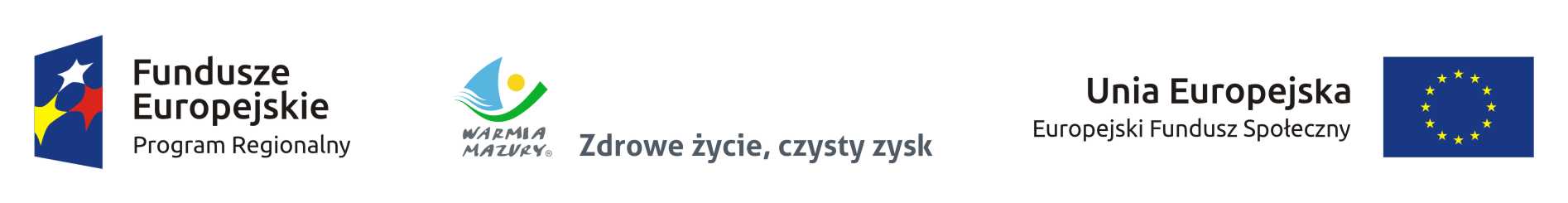 ZARZĄD WOJEWÓDZTWA WARMIŃSKO-MAZURSKIEGO
ul. Emilii Plater 1, 10-562 Olsztyn
jako Instytucja Zarządzająca
Regionalnym Programem Operacyjnym Województwa Warmińsko-Mazurskiego na lata 2014- 2020ogłasza konkurs nr RPWM.10.06.00-IZ.00-28-002/16na dofinansowanie projektów ze środkówRegionalnego Programu Operacyjnego Województwa  Warmińsko- Mazurskiego na lata 2014- 2020 z zakresu Osi Priorytetowej 10 Regionalny rynek pracy Działania 10.6 Usługi rozwojowe dla przedsiębiorstw MŚP i ich pracowników 
świadczone w oparciu o podejście popytoweDofinansowanie mogą uzyskać następujące typy projektów:1. Usługi rozwojowe dla mikro, małych i średnich przedsiębiorstw i ich pracowników świadczone w oparciu o podejście popytowe.2. Wsparcie usług adresowanych do przedsiębiorstw z sektora MŚP przechodzących procesy restrukturyzacyjne i modernizacyjne oraz ich pracowników ukierunkowane na dostosowanie się do zmian gospodarczych, w tym m.in. wsparcie doradczo – szkoleniowe dla właścicieli, kadry zarządzającej przedsiębiorstw wspomagające procesy zmiany.Projekt drugiego typu może być realizowany jedynie łącznie z projektem pierwszego typu. Natomiast pierwszy typ projektu może być realizowany samodzielnie.Wsparcie dla MŚP będzie przekazywane za pośrednictwem Operatorów (Wnioskodawców) wyłonionych w ramach niniejszego konkursu dla trzech podregionów: olsztyńskiego, elbląskiego i ełckiego.O dofinansowanie mogą występować wszystkie podmioty, które spełniają kryteria określone w Regulaminie konkursu, z wyłączeniem:osób fizycznych (nie dotyczy osób prowadzących działalność gospodarczą lub oświatową na podstawie przepisów odrębnych);podmiotów, o których mowa w art. 207 ust. 4 i ust. 7 ustawy z dnia 27 sierpnia 2009 r. o finansach publicznych (t. j. Dz. U. 2013 r., poz. 885 z późn. zm.) (m.in. podmiotów, które nie zwróciły środków funduszowych wraz z odsetkami we wskazanym terminie);podmiotów, o których mowa w art. 12 ust. 1 pkt. 1 ustawy z dnia 15 czerwca 2012 r. o skutkach powierzania wykonywania pracy cudzoziemcom przebywającym wbrew przepisom na terytorium Rzeczypospolitej Polskiej  (Dz. U. 2012 r., poz. 769) (podmiotów skazanych za przestępstwo polegające na powierzaniu pracy cudzoziemcom przebywającym bez ważnego dokumentu, uprawniającego do pobytu na terytorium RP, w stosunku do których sąd orzekł zakaz dostępu do środków funduszowych);podmiotów, o których mowa w art. 9 ust. 1 pkt. 2a ustawy z dnia 28 października 2002 r. o odpowiedzialności podmiotów zbiorowych za czyny zabronione pod groźbą kary (t. j. Dz. U. 2015 r., poz. 1212, z późn. zm) (podmiotów zbiorowych skazanych za przestępstwo polegające na powierzaniu pracy cudzoziemcom przebywającym bez ważnego dokumentu, uprawniającego do pobytu na terytorium RP).Środki na finansowanie projektów pochodzą z budżetu środków europejskich.Wartość kwoty przeznaczonej na dofinansowanie projektów w konkursie (alokacja):Wartość dofinansowania ( 85%): 49 433 224,13 PLNw tym wsparcie finansowe EFS (85%): 49 433 224,13 PLNMinimalny wkład własny: 15% wartości projektuWartość całej alokacji na niniejszy konkurs podzielono na 3 podregiony.Wartość alokacji w podziale na subregiony (maksymalny dopuszczalny poziom dofinansowania):podregion olsztyński: 23 174 295,48 PLNpodregion elbląski: 16 846 842,77 PLNpodregion ełcki: 9 412 085,88 PLNTermin,  miejsce i forma składania wniosków o dofinansowanieNabór będzie przeprowadzony w trybie konkursowym. W pierwszej kolejności wniosek o dofinansowanie projektu wypełniany i składany jest za pośrednictwem systemu informatycznego o nazwie LSI MAKS2, który dostępny jest pod adresem: http://maks2.warmia.mazury.pl/index.php/logowanie 
od dnia 15 lipca 2016 r. od godz. 0.00 do dnia 29 lipca 2016 r. do godz. 15.00.Następnie w formie papierowej będą przyjmowane w Departamencie Europejskiego Funduszu Społecznego, Urzędu Marszałkowskiego Województwa Warmińsko-Mazurskiego w Olsztynie, adres: ul. E. Plater 1, II piętro, pokój 314
(Punkt przyjmowania wniosków), od dnia 15 lipca 2016 r. do dnia 29 lipca 2016 r. (od poniedziałku do piątku) 
w godzinach od 8.00 do 15.00. Wnioski o dofinansowanie projektów można składać osobiście oraz nadsyłać pocztą lub przesyłką kurierską.O dotrzymaniu terminu decyduje data i godzina wpływu wniosku o dofinansowanie projektu w formie elektronicznej złożonej za pośrednictwem LSI MAKS2. Po upływie wskazanego terminu złożenie wniosku o dofinansowanie projektu za pośrednictwem LSI MAKS2 będzie niemożliwe. Regulamin konkursu jest dostępny w wersji papierowej w siedzibie Urzędu Marszałkowskiego Województwa Warmińsko-Mazurskiego przy ul. Emilii Plater 1, 10-562 Olsztyn, w pok. 314 oraz w wersji elektronicznej na stronie internetowej www.rpo.warmia.mazury.pl i na Portalu Funduszy Europejskich 2014-2020 (www.funduszeeuropejskie.gov.pl). 

Dodatkowe informacje można uzyskać:Główny Punkt Informacyjny Funduszy Europejskich w Olsztynie, Urząd Marszałkowski Województwa Warmińsko-Mazurskiego,  ul. Głowackiego 17, 10-447 Olsztyn,  
e-mail: gpiolsztyn@warmia.mazury.pl 
Telefony do konsultantów: 89 512-54-82, 89 512-54-83, 89 512-54-85, 89 512-54-86
Godziny pracy punktu: poniedziałek  8:00 - 18:00, wtorek - piątek 7:30 - 15:30Lokalny Punkt Informacyjny Funduszy Europejskich w Elblągu, Urząd Marszałkowski Województwa Warmińsko-Mazurskiego, Biuro Regionalne w Elblągu, ul. Zacisze 18, 82-300 Elbląg, 
e-mail: lpielblag@warmia.mazury.pl 
Telefony do konsultantów: 55 620-09-13, 55 620-09-14, 55 620-09-16 
Godziny pracy punktu: poniedziałek  8:00 - 18:00, wtorek - piątek 7:30 - 15:30Lokalny Punkt Informacyjny Funduszy Europejskich w Ełku, Urząd Marszałkowski Województwa Warmińsko-Mazurskiego, Biuro Regionalne w Ełku, ul. Kajki 10, 19-300 Ełk 	e-mail: lpielk@warmia.mazury.plTelefony do konsultantów: 87 734-11-09, 87 734-11-10, 87 610-07-77 Godziny pracy punktu: poniedziałek  8:00 - 18:00,  wtorek - piątek 7:30 - 15:30W kwestiach szczegółowych, budzących wątpliwości interpretacyjne, w których niezbędne jest zajęcie stanowiska, zapytania należy kierować na powyżej wskazane adresy e-mail z wykorzystaniem formularza dostępnego w zakładce dotyczącej przedmiotowego konkursu na stronie www.rpo.warmia.mazury.pl.